ГОРОДСКОЙ СОВЕТ ДЕПУТАТОВ  МУНИЦИПАЛЬНОГО ОБРАЗОВАНИЯ «ГОРОД НАЗРАНЬ»РЕШЕНИЕ  	№7/26-4                                                                                                  от 23 декабря 2019 г.О внесении изменений и дополнений в Устав муниципального образования «город Назрань»В соответствии с изменениями, внесенными в Федеральный закон от 06.10.2003г. №131-ФЗ «Об общих принципах организации местного самоуправления в Российской Федерации», Городской совет муниципального образования «Городской округ город Назрань» решил:1. Внести изменения и дополнения в Устав г. Назрань, утвержденный Решением Городского Совета муниципального образования «Городской округ город Назрань» от 24.12.2009г. №5/22-1 зарегистрированный Управлением Минюста России по Республике Ингушетия от 28 декабря 2009 г. №RU063020002009001:1) дополнить пунктом 20) части 2. статьи 11 -«20) оказание содействия в осуществлении нотариусом приема населения в соответствии с графиком приема населения, утвержденным нотариальной палатой Республики Ингушетия.»2) пункт 26) части 1 статьи 11 после слов "территории, выдача" дополнить словами "градостроительного плана земельного участка, расположенного в границах городского округа, выдача"3)в пункте 4 статьи 26 исключить слова «– контрольно-счетная палата г.Назрань»;4)  пункт 7. статьи 28 изложить в следующей редакции:-«7. Депутат, член выборного органа местного самоуправления, выборное должностное лицо местного самоуправления должны соблюдать ограничения, запреты, исполнять обязанности, которые установлены Федеральным законом от 25 декабря 2008 года №273-ФЗ «О противодействии коррупции» и другими федеральными законами. Полномочия депутата, члена выборного органа местного самоуправления, выборного должностного лица местного самоуправления прекращаются досрочно в случае несоблюдения ограничений, запретов, неисполнения обязанностей, установленных Федеральным законом от 25 декабря 2008 года №273-ФЗ «О противодействии коррупции», Федеральным законом от 3 декабря 2012 года №230-ФЗ «О контроле за соответствием расходов лиц, замещающих государственные должности, и иных лиц их доходам», Федеральным законом от 7 мая 2013 года №79-ФЗ «О запрете отдельным категориям лиц открывать и иметь счета (вклады), хранить наличные денежные средства и ценности в иностранных банках, расположенных за пределами территории Российской Федерации, владеть и (или) пользоваться иностранными финансовыми инструментами», если иное не предусмотрено законодательством»;5) в пункте 12. статьи 28 после слов «выборного должностного лица местного самоуправления» дополнить словами «или применении в отношении указанных лиц иной меры ответственности»;6) статью 28 дополнить пунктом 14.  и пунктом 15. следующего содержания:-«14. К депутату, члену выборного органа местного самоуправления, выборному должностному лицу местного самоуправления, представившим недостоверные или неполные сведения о своих доходах, расход    ах, об имуществе и обязательствах имущественного характера, а также сведения о доходах, расходах, об имуществе и обязательствах имущественного характера своих супруги (супруга) и несовершеннолетних детей, если искажение этих сведений является несущественным, могут быть применены следующие меры ответственности:1) предупреждение;2) освобождение депутата, члена выборного органа местного самоуправления от должности в представительном органе муниципального образования, выборном органе местного самоуправления с лишением права занимать должности в представительном органе муниципального образования, выборном органе местного самоуправления до прекращения срока его полномочий;3) освобождение от осуществления полномочий на постоянной основе с лишением права осуществлять полномочия на постоянной основе до прекращения срока его полномочий;4) запрет занимать должности в представительном органе муниципального образования, выборном органе местного самоуправления до прекращения срока его полномочий;5) запрет исполнять полномочия на постоянной основе до прекращения срока его полномочий.»;-«15. Порядок принятия решения о применении к депутату, члену выборного органа местного самоуправления, выборному должностному лицу местного самоуправления мер ответственности, указанных в пункте 14 настоящей статьи, определяется муниципальным правовым актом в соответствии с законом субъекта Российской Федерации.»;7) пункт 2. статьи 30 изложить в следующей редакции:-«2. Заседание представительного органа муниципального образования не может считаться правомочным, если на нем присутствует менее 50 процентов от числа избранных депутатов.»;8) слова «Контрольно-счетной палаты» заменить словами «Контрольно-счетного органа» в пункте 3 статьи 32, в пунктах 1,2,3,4 статьи 61.1. и в наименовании статьи 61.1.,  в пункте 1 статьи 62.2., в пунктах 1, 2 статьи 64;9) в пункте 6 статьи 57  после слов «решение об утверждении бюджета»  заменить  словами   «решение об утверждении и  изменении бюджета»10) пункт 1 статьи 61  слова «Городской совет рассматривает и утверждает бюджет г.Назрань и отчет об его исполнении» изложить в следующей редакции «Городской совет рассматривает,  вносит изменения,  утверждает бюджет г.Назрань и отчет об его исполнении,»;11) пункт 6. статьи 69 изложить в следующей редакции:-«6. Изменения и дополнения, внесенные в Устав г. Назрань и изменяющие структуру органов местного самоуправления, разграничение полномочий между органами местного самоуправления (за исключением случаев приведения устава муниципального образования в соответствии с федеральными законами, а также изменения полномочий, срока полномочий, порядка избрания выборных должностных лиц местного самоуправления), вступают в силу после истечения срока полномочий Городского совета, принявшего муниципальный правовой акт о внесении указанных изменений и дополнений в устав муниципального образования.».  2.Опубликовать (обнародовать) настоящее Решение «О внесении изменений и дополнений в Устав  муниципального образования  «город Назрань» в средствах массовой информации.3. Контроль за исполнением настоящего Решения возложить на заместителя председателя Городского совета Хамхоева А-Х.И.Глава г. Назрань 	      У.Х. ЕвлоевПредседатель Городского совета                                                             Ю. Д. БогатыревРЕСПУБЛИКА     ИНГУШЕТИЯ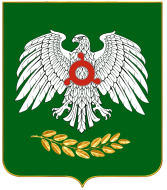     ГIАЛГIАЙ    РЕСПУБЛИКА